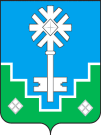 ПОСТАНОВЛЕНИЕУУРААХот «_03_» ___11___2020 г.				                               № _57/20-ПГ_О внесении изменений в ПостановлениеГлавы города от 08.10.2020 № 51/20-ПГ«О проведении публичных слушаний по объекту государственной экологической экспертизы: «Выполнение работ по разработке проектно-сметной документации на рекультивацию свалки ТКО города Мирный». Раздел «Оценка воздействия на окружающую среду».В соответствии со статьями 14, 28 Федерального закона от 06.10.2003 № 131-ФЗ «Об общих принципах организации местного самоуправления в Российской Федерации», Федеральным законом от 23.11.1995 N 174-ФЗ "Об экологической экспертизе", Приказом Госкомэкологии РФ от 16.05.2000 N 372 «Об утверждении Положения об оценке воздействия намечаемой хозяйственной и иной деятельности на окружающую среду в Российской Федерации», Уставом МО «Город Мирный», Решением городского Совета от  27.05.2019 № IV-21-2 «Об утверждении Порядка организации и проведения общественных обсуждений или публичных слушаний по вопросам  градостроительной деятельности на территории МО «Город Мирный», ПОСТАНОВЛЯЮ:1. Внести в Постановление Главы города от 08.10. 2020 №51/20-ПГ «О проведении публичных слушаний по объекту государственной экологической экспертизы: «Выполнение работ по разработке проектно-сметной документации на рекультивацию свалки ТКО города Мирный». Раздел «Оценка воздействия на окружающую среду» следующие изменения:- в наименовании Постановления слова «публичных слушаний» заменить словами «общественных обсуждений»;- в п. 1 слова «публичные слушания» заменить словами «общественные обсуждения»;- в п. 2 слова «публичных слушаний» заменить словами «общественных обсуждений»;- в п.3 слова «публичных слушаний» заменить словами «общественных обсуждений»;- в п.4 слова «публичных слушаний» заменить словами «общественных обсуждений».2. Опубликовать настоящее Постановление в порядке, установленном Уставом МО «Город Мирный».3. Контроль исполнения настоящего Постановления оставляю за собой. Глава города                                                                                           К.Н. АнтоновМУНИЦИПАЛЬНОЕ ОБРАЗОВАНИЕ«ГОРОД МИРНЫЙ» МИРНИНСКОГО РАЙОНА РЕСПУБЛИКИ САХА (ЯКУТИЯ)ГЛАВА ГОРОДАСАХА РЕСПУБЛИКАТЫН МИИРИНЭЙ ОРОЙУОНУН «МИИРИНЭЙ КУОРАТ» МУНИЦИПАЛЬНАЙ ТЭРИЛЛИИКУОРАТ БАhЫЛЫГА